ESTADO DE CUENTA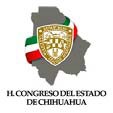 POR CUENTA CONTABLECuenta: 412100-01-001 MINISTRACION Periodo: 1 Abril - 30 JunioNo. de Registros:  3importes  Totales:0.0060,062,951.01Saldo Inicial:-67,882,946.01Saldo final:127,945,897.02Pagina No. 1 de 1I102 11/04/2017CUARTA MINISTRACION DE RECURSOSP.I.- 1020.0019,997,734.67I124 10/05/2017QUINTA MINISTRACION DE RECURSOSP.I.- 1240.0020,479,008.67I165 09/06/2017SEXTA MINISTRACION DE RECURSOSP.I.- 1650.0019,586,207.67